Name: ________________________FigurativeLanguageExample:We were all very grave when we visited the cemetery.The double meaning word in this example is grave. It means a serious attitude. It also means a burial plot for the dead.For each pun below, underline the word or words that create the pun. On the lines underneath the pun, explain the two meanings.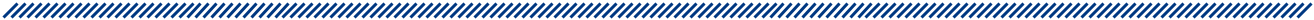 It’s pointless to write with a broken pencil.__________________________________________________________________________________________________________________________________________________________________It’s hard to beat a boiled egg for breakfast.__________________________________________________________________________________________________________________________________________________________________A burglar at a construction site fell into the concrete mixer. He became a hardened criminal.__________________________________________________________________________________________________________________________________________________________________Growing up we were too poor to pay attention.__________________________________________________________________________________________________________________________________________________________________Why can’t a bicycle stand on its own? It’s two tired.__________________________________________________________________________________________________________________________________________________________________He was a great doctor until he lost patients.__________________________________________________________________________________________________________________________________________________________________Elizabeth was fired from her job at the hamburger stand for putting her hair in a bun.__________________________________________________________________________________________________________________________________________________________________A fish  with no eyes is called a fsh.__________________________________________________________________________________________________________________________________________________________________Pun FunPuns are a type of figurative language that arePun Funoften, but not always, humorous. A pun usesPun Funwords that have two or more meanings in order tocreate an alternate interpretation.